  Στην Δημοτική Κοινότητα Ελεούσας και στην αίθουσα συνεδριάσεων του Δημοτικού Συμβουλίου που βρίσκεται στο παλαιό Δημοτικό Κατάστημα επί της οδού Λασκαρίνας 3α , σήμερα στις 30 του μήνα Δεκεμβρίου του έτους 2014, ημέρα της εβδομάδας Τρίτη και ώρα 18.30 συνήλθε σε τακτική δημόσια συνεδρίαση το Δημοτικό Συμβούλιο του Δήμου Ζίτσας, ύστερα από την αριθμ. 25844/23-12-2014 έγγραφη πρόσκληση του Προέδρου του Δ.Σ., η οποία δημοσιεύτηκε στον ειδικό χώρο ανακοινώσεων του Δημαρχείου και στην ιστοσελίδα του Δήμου και επιδόθηκε με αποδεικτικό ή γνωστοποιήθηκε στον κ. Δήμαρχο, στους κ.κ. Δημοτικούς Συμβούλους, στον Πρόεδρο της Δημοτικής Κοινότητας Ελεούσας και στους Προέδρους ή εκπροσώπους των Τοπικών Κοινοτήτων σύμφωνα με το άρθρο 67 του Ν. 3852/2010, για συζήτηση και λήψη σχετικής αποφάσεως.  Η πρόσκληση επίσης κοινοποιήθηκε ή γνωστοποιήθηκε στον αναπληρωτή Πρόεδρο του Τοπικού Συμβουλίου Νέων  της Δημοτικής Ενότητας Πασσαρώνος (λόγω παραίτησης της Προέδρου) και στους Προέδρους των Τοπικών Συμβουλίων Νέων των Δημοτικών Ενοτήτων, Εκάλης και Μολοσσών.   Στην συνεδρίαση του Δημοτικού Συμβουλίου σε σύνολο είκοσι επτά (27) Δημοτικών Συμβούλων βρέθηκαν παρόντες κατά την έναρξη της συνεδρίασης οι είκοσι ένας  (21), δηλαδή: ΠΑΡΟΝΤΕΣΑ Π Ο Ν Τ Ε Σ     Δ. Σ.Σταλίκας Γεώργιος Μαλισσόβας Παναγιώτης Μιχάλης Στέφανος Παπαδημητρίου-Θεμελή ΧριστίναΒούζας ΧρυσόστομοςΜατσάγκας Εμμανουήλοι οποίοι δεν είχαν προσέλθει αν και κλήθηκαν νόμιμα.Στη συνεδρίαση παρέστησαν:Ο Δήμαρχος κ. Πλιάκος Μιχαήλ Πρόεδροι και Εκπρόσωποι Τοπικών Κοινοτήτων. Ο υπηρεσιακός Γραμματέας κ. Δρόσος Ιωάννης για την τήρηση των πρακτικών του Δημοτικού Συμβουλίου.  Ο Δημοτικός Σύμβουλος κ. Μαλισσόβας Παναγιώτης προσήλθε στην συνεδρίαση κατά την συζήτηση του 13ου θέματος της ημερήσιας διάταξης ενώ ο Δημοτικός Σύμβουλος κ. Μανούσης Σωτήριος αποχώρησε από την συνεδρίαση κατά την συζήτηση του 22ου θέματος της ημερήσιας διάταξης. Επί του 25ου θέματος της ημερήσιας διάταξης:  Ο Πρόεδρος έδωσε τον λόγο στον Δήμαρχο κ. Πλιάκο Μιχαήλ ο οποίος αναφέρθηκε στα κυριότερα σημεία της έγγραφης εισήγησης, που είχε δοθεί έγκαιρα στους Δημοτικούς Συμβούλους, κατατέθηκε προκειμένου να εγγραφεί στα πρακτικά και έχει ως εξής: «Σύμφωνα με το άρθρο 35 παρ. 3 του Ν. 3274/04:  «Οι δήμαρχοι, πρόεδροι κοινοτήτων, αντιδήμαρχοι, πρόεδροι συμβουλίων δημοτικών διαμερισμάτων του άρθρου 120 του Π.Δ. 410/1995 και οι πρόεδροι δημοτικών συμβουλίων δήμων άνω των ογδόντα χιλιάδων (80.000) κατοίκων, καθώς και δήμων πρωτευουσών νομών, μπορούν να κάνουν χρήση των υπηρεσιών της κινητής τηλεφωνίας, μέσω μιας συσκευής έκαστος, για την κάλυψη των υπηρεσιακών τους αναγκών. Το ίδιο δικαίωμα παρέχεται και στους Γενικούς Γραμματείς των δήμων. Η σχετική δαπάνη καλύπτεται από τις πιστώσεις του προϋπολογισμού του οικείου δήμου ή κοινότητας.  Με κοινή απόφαση των Υπουργών Εσωτερικών, Δημόσιας Διοίκησης και Αποκέντρωσης και Οικονομίας και Οικονομικών καθορίζεται, για τους παραπάνω χρήστες των υπηρεσιών της κινητής τηλεφωνίας, το ανώτατο επιτρεπτό όριο των κλήσεων αυτών». Σύμφωνα με την ΚΥΑ 18391/05 (ΦΕΚ Β 1388/7-10-2005)
το ανώτατο επιτρεπτό όριο καθορίζεται για κάθε δήμο ή κοινότητα με απόφαση του δημοτικού ή κοινοτικού συμβουλίου και πρέπει φυσικά να κυμαίνεται μέσα στα όρια που θεσπίζονται από την παραπάνω κοινή υπουργική απόφαση. Επιπλέον η εγκύκλιος του υπουργείου Εσωτερικών 59801/ΕΓΚ.36/20-12-05, ορίζει ότι στο ποσό με το οποίο επιβαρύνεται ο προϋπολογισμός του οικείου ΟΤΑ για κάθε έναν χρήστη τέτοιων υπηρεσιών, βάσει της απόφασης του δημοτικού ή κοινοτικού συμβουλίου, θα υπολογίζεται το σύνολο της σχετικής δαπάνης, όλων των επιμέρους χρεώσεων συμπεριλαμβανομένων. Το ανώτατο επιτρεπτό χρηματικό όριο κλήσεων μηνιαίως, καθορίζεται από την προαναφερόμενη ΚΥΑ ως εξής:  Καλείται το δημοτικό συμβούλιο να καθορίσει το ανώτατο χρηματικό όριο κλήσεων για τους δικαιούχους του Δήμου μας σύμφωνα με όσα προαναφέρθηκαν και λαμβάνοντας  υπόψη:1) Το άρθρο 35 παρ.3 του Ν. 3274/042) Την εγκύκλιο ΥΠ.ΕΣ.Δ.Δ.Α.  59801/ΕΓΚ.36/20-12-053) Την ΚΥΑ Αριθ. 18391/05 (ΦΕΚ Β 1388/7-10-2005)4) Τις ανάγκες του Δήμου   Προτείνεται, να καθορισθεί ως ανώτατο χρηματικό όριο κλήσεων για τον κ. Δήμαρχο το ποσό των 98,00 ευρώ ανά μήνα, το οποίο είναι το ανώτατο επιτρεπτό χρηματικό όριο κλήσεων μηνιαίως, που ορίζει η σχετική ΚΥΑ, μειωμένο σε ποσοστό 30% και για τους πέντε Αντιδημάρχους το ποσό των 60,00 ευρώ ανά μήνα για τον καθένα, ποσό το οποίο είναι εντός των ορίων  που ορίζει η σχετική ΚΥΑ.   Στην περίπτωση που το ύψος ενός λογαριασμού κινητής τηλεφωνίας υπερβαίνει το καθορισμένο χρηματικό όριο και δεδομένου ότι δεν νομιμοποιείται καμία κάλυψη από τον οικείο ΟΤΑ πέραν του ορίου αυτού, η επιπλέον δαπάνη βαρύνει αποκλειστικά τον ίδιο το χρήστη».       Στη συνέχεια ο Πρόεδρος κάλεσε το Συμβούλιο να αποφασίσει σχετικά, το οποίο αφού έλαβε υπόψη του την παραπάνω εισήγηση     ΑΠΟΦΑΣΙΖΕΙ ΟΜΟΦΩΝΑ Καθορίζει ως ανώτατο χρηματικό όριο κλήσεων για τον κ. Δήμαρχο το ποσό των 98,00 ευρώ ανά μήνα, το οποίο είναι το ανώτατο επιτρεπτό χρηματικό όριο κλήσεων μηνιαίως, που ορίζει η υπ’ αριθ. 18391/05 Κ.Υ.Α. (ΦΕΚ Β 1388/7-10-2005), μειωμένο σε ποσοστό 30% και για τους πέντε Αντιδημάρχους το ποσό των 60,00 ευρώ ανά μήνα για τον καθένα, ποσό το οποίο είναι εντός των ορίων  που ορίζει η ανωτέρω  ΚΥΑ.   Στην περίπτωση που το ύψος ενός λογαριασμού κινητής τηλεφωνίας υπερβαίνει το καθορισμένο χρηματικό όριο και δεδομένου ότι δεν νομιμοποιείται καμία κάλυψη από τον οικείο ΟΤΑ πέραν του ορίου αυτού, η επιπλέον δαπάνη βαρύνει αποκλειστικά τον ίδιο το χρήστη.     Η  Απόφαση αυτή έλαβε αύξοντα αριθμό  401/2014.Συντάχθηκε το πρακτικό αυτό και υπογράφεται ως ακολούθως:                                                 Ακριβές ΑπόσπασμαΜ.Ε.Δ.ΔΡΟΣΟΣ ΙΩΑΝΝΗΣ                                                 Υπηρεσιακός ΓραμματέαςΔημοτικού Συμβουλίου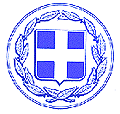 ΕΛΛΗΝΙΚΗ ΔΗΜΟΚΡΑΤΙΑ     ΝΟΜΟΣ ΙΩΑΝΝΙΝΩΝ     ΔΗΜΟΣ ΖΙΤΣΑΣ      Έδρα: Ελεούσα     Αρ. Αποφ.: 401/2014ΑΠΟΣΠΑΣΜΑ  Από το Πρακτικό Αρ. 17/30-12-2014  συνεδρίασης του Δημοτικού Συμβουλίου του Δήμου Ζίτσας. ΠΕΡΙΛΗΨΗ Καθορισμός ανώτατου χρηματικού ορίου κλήσεων κινητής τηλεφωνίας.Λιάκος Παναγιώτης    Βότσικας Αλκιβιάδης Σφήκας Νικόλαος Γεωργούλη Γιαννούλα Ράρρας ΦώτιοςΚαρατασίτσας Ανέστης  Γρίβας Περικλής Μάστακας Θωμάς Μπότσιου ΔήμητραΛάμπρου Δημήτριος Παπαγιαννόπουλος Χρήστος Γκουγιάννος Ευάγγελος Γαρδίκος Βασίλειος Τσακανίκας Δημήτριος Λεοντίου Κων/νος Γκαραλέας ΔημήτριοςXανδόλιας Απόστολος Καλογήρου ΙωάνναΣτέφος Θεόδωρος Καλόγηρος ΔημήτριοςΜανούσης Σωτήριος Δικαιούχοι Ανώτατο επιτρεπτό χρηματικό όριο κλήσεων μηνιαίως (ευρώ) Δήμαρχοι δήμων με πληθυσμό άνω των 50.000 κατοίκων + πρωτευουσών νομών 200 €Δήμαρχοι δήμων με πληθυσμό από 20.001-50.000 κατοίκους 160 € Δήμαρχοι δήμων με πληθυσμό από 5.001-20.000 κατοίκους 140  €Δήμαρχοι δήμων με πληθυσμό έως 5.000 κατοίκους + Πρόεδροι Κοινοτήτων 100 €Αντιδήμαρχοι 50% του ορίου κλήσεων του Δημάρχου Πρόεδροι συμβουλίων δημοτικών διαμερισμάτων δήμων με πληθυσμό άνω των 150.000 κατοίκων (αρ. 120 π.δ. 410/1995) Μέχρι 60 € Πρόεδροι δημοτικών συμβουλίων (δήμων με πληθυσμό άνω των 80.000 κατοίκων + πρωτευουσών νομών) 80 €Γενικοί Γραμματείς δήμων 80% του ορίου κλήσεων του Δημάρχου Ο ΠΡΟΕΔΡΟΣ ΤΟΥ Δ.Σ. ΛΙΑΚΟΣ ΠΑΝΑΓΙΩΤΗΣΟ ΓΡΑΜΜΑΤΕΑΣ ΤΟΥ Δ.Σ.Τ.Υ.ΚΑΛΟΓΗΡΟΣ ΔΗΜΗΤΡΙΟΣ  ΤΑ ΜΕΛΗ ΤΟΥ Δ.Σ.  Τ.Υ.